MERSİN BÜYÜKŞEHİR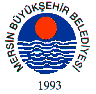 BELEDİYE MECLİSİ KARARIBirleşim Sayısı : (1)Oturum Sayısı : (1)Dönem Sayısı   : (1)Karar Tarihi    : 13/10/2014Karar Sayısı     : 527						  		  	 	  	 	Büyükşehir Belediye Meclisi 13/10/2014 Pazartesi Günü Belediye Başkanı Burhanettin KOCAMAZ başkanlığında Mersin Büyükşehir Belediyesi Kongre ve Sergi Sarayı Toplantı Salonu’nda toplandı.Gündem maddesi gereğince; Büyükşehir Belediye Meclisi’nin 08/09/2014 tarih ve  325 sayılı kararı ile İmar ve Bayındırlık Komisyonu'na havale edilen, “Silifke İlçesi, Mara (Kırobası) Mahallesi, 4408 ve 1574 numaralı parsellere ilişkin hazırlanan 1/5000 ölçekli nazım imar planı değişikliği” ile ilgili 19/09/2014 tarihli komisyon raporu katip üye tarafından okundu.KONUNUN GÖRÜŞÜLMESİ VE OYLANMASI SONUNDA1/5000 ölçekli Nazım İmar Planı teklifine konu edilen alana ilişkin 1/5000 ölçekli nazım imar planı ve 1/1000 ölçekli uygulama imar planı bulunmamaktadır. Söz konusu parsel 1/100.000 ölçekli Mersin-Adana Çevre Düzeni Planında “Tarımsal Niteliği Korunacak Alanlar” olarak işaretlenmiş alan dahilinde kalmaktadırPlan teklifi ile söz konusu parseller 1/5000 ölçekli nazım imar planında Gelişme Konut Alanı ve Yeşil Alan olarak işaretlenmesi öngörülmektedir.İmar ve Bayındırlık Komisyonumuz tarafından dosya üzerinde ve ilgili mevzuat çerçevesinde yapılan incelemeler neticesinde; söz konusu plan teklifinin 1/100.000 ölçekli Çevre Düzeni Planının eki olan Plan Koşullarına aykırılık teşkil ettiği aynı zamanda kurum görüşlerinin eksik olduğu anlaşılmıştır. Bu gerekçelerle 1/5000 ölçekli nazım imar planı teklifinin reddinin uygun görüldüğüne dair komisyon raporunun kabulüne, yapılan işari oylama neticesinde mevcudun oy birliği ile karar verildi.Burhanettin KOCAMAZ		   Enver Fevzi KÖKSAL 		Ergün ÖZDEMİR       Meclis Başkanı			       Meclis Katibi	   		   Meclis Katibi